Publicado en  el 29/09/2016 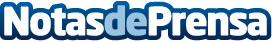 HERE Maps quiere convertirse en proveedor de mapas a nivel globalLa compañía ha presentado durante el Salón del Automóvil de París los pilares sobre los que trabajará en el futuro: la mejora de la seguridad de los conductoresDatos de contacto:Nota de prensa publicada en: https://www.notasdeprensa.es/here-maps-quiere-convertirse-en-proveedor-de_1 Categorias: Automovilismo Ciberseguridad Industria Automotriz http://www.notasdeprensa.es